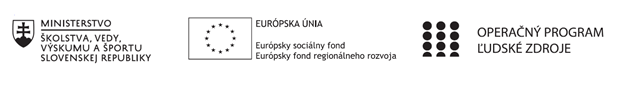 Správa o činnosti pedagogického klubu Príloha:Prezenčná listina zo stretnutia pedagogického klubuPokyny k vyplneniu Správy o činnosti pedagogického klubu:Prijímateľ vypracuje správu ku každému stretnutiu pedagogického klubu samostatne. Prílohou správy je prezenčná listina účastníkov stretnutia pedagogického klubu. V riadku Prioritná os – VzdelávanieV riadku špecifický cieľ – uvedie sa v zmysle zmluvy o poskytnutí nenávratného finančného príspevku (ďalej len "zmluva o NFP")V riadku Prijímateľ -  uvedie sa názov prijímateľa podľa zmluvy o poskytnutí nenávratného finančného príspevku V riadku Názov projektu -  uvedie sa úplný názov projektu podľa zmluvy NFP, nepoužíva sa skrátený názov projektu V riadku Kód projektu ITMS2014+ - uvedie sa kód projektu podľa zmluvy NFPV riadku Názov pedagogického klubu (ďalej aj „klub“) – uvedie sa  názov klubu V riadku Dátum stretnutia/zasadnutia klubu -  uvedie sa aktuálny dátum stretnutia daného klubu učiteľov, ktorý je totožný s dátumom na prezenčnej listineV riadku Miesto stretnutia  pedagogického klubu - uvedie sa miesto stretnutia daného klubu učiteľov, ktorý je totožný s miestom konania na prezenčnej listineV riadku Meno koordinátora pedagogického klubu – uvedie sa celé meno a priezvisko koordinátora klubuV riadku Odkaz na webové sídlo zverejnenej správy – uvedie sa odkaz / link na webovú stránku, kde je správa zverejnenáV riadku  Manažérske zhrnutie – uvedú sa kľúčové slová a stručné zhrnutie stretnutia klubuV riadku Hlavné body, témy stretnutia, zhrnutie priebehu stretnutia -  uvedú sa v bodoch hlavné témy, ktoré boli predmetom stretnutia. Zároveň sa stručne a výstižne popíše priebeh stretnutia klubuV riadku Závery o odporúčania –  uvedú sa závery a odporúčania k témam, ktoré boli predmetom stretnutia V riadku Vypracoval – uvedie sa celé meno a priezvisko osoby, ktorá správu o činnosti vypracovala  V riadku Dátum – uvedie sa dátum vypracovania správy o činnostiV riadku Podpis – osoba, ktorá správu o činnosti vypracovala sa vlastnoručne   podpíšeV riadku Schválil - uvedie sa celé meno a priezvisko osoby, ktorá správu schválila (koordinátor klubu/vedúci klubu učiteľov) V riadku Dátum – uvedie sa dátum schválenia správy o činnostiV riadku Podpis – osoba, ktorá správu o činnosti schválila sa vlastnoručne podpíše.Príloha správy o činnosti pedagogického klubu                                                                                             PREZENČNÁ LISTINAMiesto konania stretnutia: Gymnázium Hlinská 29, ŽilinaDátum konania stretnutia: 13.6.2022Trvanie stretnutia:  od 16:00 hod	do 18:00 hod	Zoznam účastníkov/členov pedagogického klubu:Meno prizvaných odborníkov/iných účastníkov, ktorí nie sú členmi pedagogického klubu  a podpis/y:Prioritná osVzdelávanieŠpecifický cieľ1.1.1 Zvýšiť inkluzívnosť a rovnaký prístup ku kvalitnému vzdelávaniu a zlepšiť výsledky a kompetencie detí a žiakovPrijímateľGymnáziumNázov projektuGymza číta, počíta a bádaKód projektu  ITMS2014+312011U517Názov pedagogického klubu GYMZA FYZDátum stretnutia  pedagogického klubu13.6.2022 Miesto stretnutia  pedagogického klubuGymnázium Hlinská 29Meno koordinátora pedagogického klubuA. BednárováOdkaz na webové sídlo zverejnenej správywww.gymza.skManažérske zhrnutie:krátka anotácia, kľúčové slová Anotácia:Členovia klubu na stretnutí vyhodnotili prácu pedagogického klubu – jeho prínosy pre aktívnu prácu so žiakmi na hodinách fyziky a motivačný faktor pre ďalšie štúdium technických disciplín. Zhodnotili prínosy pre výchovno – vzdelávací proces v jednotlivých triedach a pre osobnostný rozvoj jednotlivých členov klubu. Vyhodnotili realizované projektové vyučovania v triedach prírodovedného zamerania, ktoré spájalo rôzne oblasti, ktoré boli náplňou práce pedagogického klubu v priebehu školského roka a bolo tak praktických výstupom z práce pedagogického klubu. V závere stretnutia sa venovali návrhmi na ďalšiu prácu členov klubu využívajúcu osvojené kompetencie počas daného školského roka. Kľúčové slová:hodnotenie situácií, projektové vyučovanieHlavné body, témy stretnutia, zhrnutie priebehu stretnutia: Činnosť klubu zhodnotili činnosť klubu, ktorá sa v priebehu školského roka zameriavala na tieto činnosti:1. rozvoj a podpora vzájomnej komunikácie a spolupráce pedagógov, 2. výmena skúseností z vlastnej pedagogickej činnosti, 3. tvorivé a analytické činnosti týkajúce sa výchovy a vzdelávania a výmena skúseností v oblasti medzipredmetových vzťahov, 4. aktívne využívanie IKT vo vyučovaní fyziky5. využívanie kooperatívneho, zážitkového a bádateľského vyučovania5. rozvoj matematickej a čitateľskej gramotnosti so zameraním na správnu interpretáciu textu vrátane odborných textov, 6. formulovanie, realizovanie a zhodnotenie úloh na rozvoj tvorivého myslenia Hlavným zámerom stretnutia bola vyhodnotenie celoročnej práce a činnosti všetkých členov klubu, analyzovanie prínosov, ktoré umožnila vzájomná výmena skúseností a podpora medzipredmetových vzťahov. Členovia klubu hodnotili klady a zápory realizovaného kooperatívneho, zážitkového a bádateľského vyučovania. Ocenili jeho prínos pre zvýšenie záujmu žiakov o fyziku a motiváciu žiakov, ktorí sa v ďalšom štúdiu neplánujú venovať technickým disciplínam. Členovia klubu hodnotili spôsoby a možnosti rozvíjania čitateľskej gramotnosti a tvorivého myslenia žiakov pomocou textov pripravených členmi klubu. Zhodli sa, že do budúcnosti by bolo prínosné do príprav textov zapájať aj žiakov, čo môže byť motivujúce pre tých, ktorí sú humanitne orientovaní. Takáto činnosť však bude vyžadovať presné časové rozvrhnutie a aktívnu prácu so zapojenými žiakmi mimo vyučovacieho procesu. Ako pozitívum zhodnotili možnosti využívania videomeraní pri priamej práci žiakov na hodine alebo samostatnej domácej práci. Takýto spôsob vyučovania by sa dal využiť aj pri prípadnom opätovnom dištančnom vzdelávaní. V závere stretnutia zhodnotili realizáciu projektového vyučovania v triedach prírodovedného zamerania. Zhodnotili vyhodnotenie žiackeho dotazníka zadaného pred a po realizácii projektového vyučovania. Vyzdvihli prínos takto realizovaného vyučovania na rozvoj medzipredmetových vzťahov, čitateľskej gramotnosti a rozvoj tvorivého myslenia. Zaoberali sa návrhmi tém na projektové vyučovanie do budúceho školského roka. Závery a odporúčania:V nasledujúcom období rozvíjať nastavenú spoluprácu medzi členmi klubu pri rozširovaní si odborných znalostí a výmene skúseností z realizovaných aktivít a využitých metód práce vo vyučovacom procese. Naďalej sa snažiť o aktívne začleňovanie nových informačných technológií a moderných pomôcok do vyučovacieho procesu, s dôrazom na aktívnu prácu žiakov na hodine alebo v domácej príprave. Pri spolupráci medzi vyučujúcimi sa aj naďalej zameriavať na rozvoj medzipredmetových vzťahov a hľadať formy na ich atraktívne využitie vo vyučovacom procese. Pri využívaní nových foriem práce budú vyučujúci podľa možnosti zadávať žiakom vstupný a výstupný dotazník tak, aby vedeli stanoviť kladné a záporné stránky využitých foriem práce a do budúcnosti ich zlepšiť. Vypracoval (meno, priezvisko)Ľubomír ČervenýDátum13.6.2022PodpisSchválil (meno, priezvisko)Andrea BednárováDátum13.6.2022PodpisPrioritná os:VzdelávanieŠpecifický cieľ:1.1.1 Zvýšiť inkluzívnosť a rovnaký prístup ku kvalitnému vzdelávaniu a zlepšiť výsledky a kompetencie detí a žiakovPrijímateľ:GymnáziumNázov projektu:Gymza číta, počíta a bádaKód ITMS projektu:312011U517Názov pedagogického klubu:Gymza FYZč.Meno a priezviskoPodpisInštitúcia1.Andrea BednárováGymnázium2. Ľubomír ČervenýGymnázium3.Marek VaňkoGymnáziumč.Meno a priezviskoPodpisInštitúcia